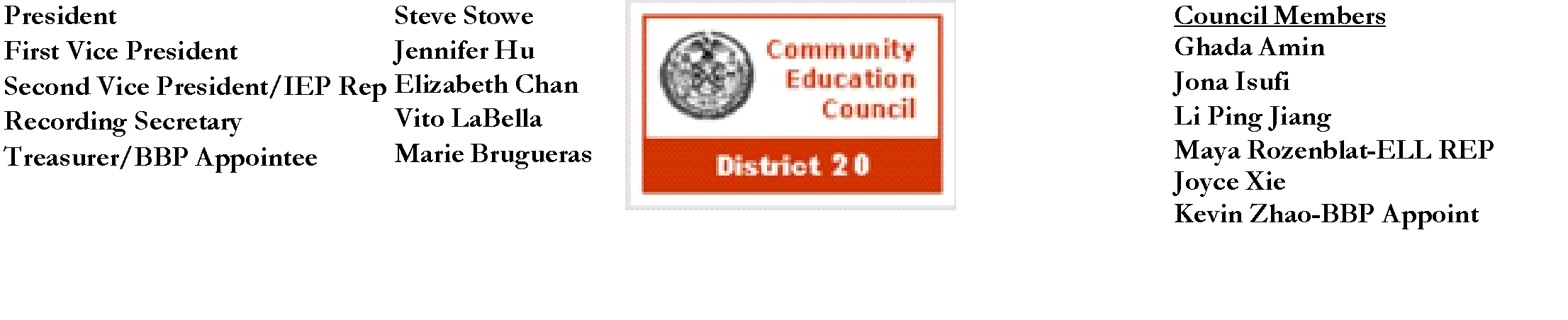 Community Education Council District 20 December Business Meeting Date: Wednesday, December 13, 2023Meeting Start Time: 8:17 PMPresent: Steve Stowe, Joyce Xie, Elizabeth Chan, Maya Rozenblat, Yanqing Chen, Meifang Chen, Tamara Stern, John Ricottone, Kevin ZhaoExcused: Wenming ChenUnexcused: I. Meeting Called to Order: Stephen Stowe, Presidenta. Roll Call: Joyce Xie, Recording Secretary II. Old  Business -  Approval of the November 2023 Business Meeting MinutesMinutes unanimously approvedIII. New Business  Discussion of CEC Committees As other CECs have done, council member Tamara Stern would like to introduce a special education committee. Begin setting up meetings with the community to ensure children with special needs receive the help they need and to keep families informed.This will aim to improve the access for parents to information regarding special education such as IEPs, early intervention, pre-k and k enrollment. Students who are not receiving the services that they are legally obliged to need an advocate. There are instances of students not receiving their required services because schools lack the budget. This causes families to do their own outreach, which is limiting since some families may not have the right knowledge or resources. A committee will streamline CEC 20s intentions with special education Some council members point that schools are very responsive and responsible with special education. It also seems that having a sub committee within CEC 20 will be like doubling down. Others point that a subcommittee indicates a weak school system. Schools are closer to both the students and parents.Introducing an SCA sub committee was also discussed. When ranking schools, CEC 20 should take note of requests made by schools in the previous years. More will be discussed in the special meeting (12/18/23) III. Adjourn      a. Motion to adjourn - Joyce Xie, Second: Wenming Cheni. All in favor      b. Meeting adjourned at 8:47 PM The full meeting recording is available here: YouTubeThe Complete written Transcript is available here: Transcript Submitted by Kevin Vizhnay, Administrative Assistant